MJA Healthcare P.C. Pain CenterDr. Mikhail Artamonov, MD391 East Brown StreetEast Stroudsburg, PA 18301		P: 570-872-9800F: 570-872-9888My Pain DiaryName:							Comments/Notes:Week Ending ______  / ________  / ________MondayTuesdayWednesday Thursday Friday 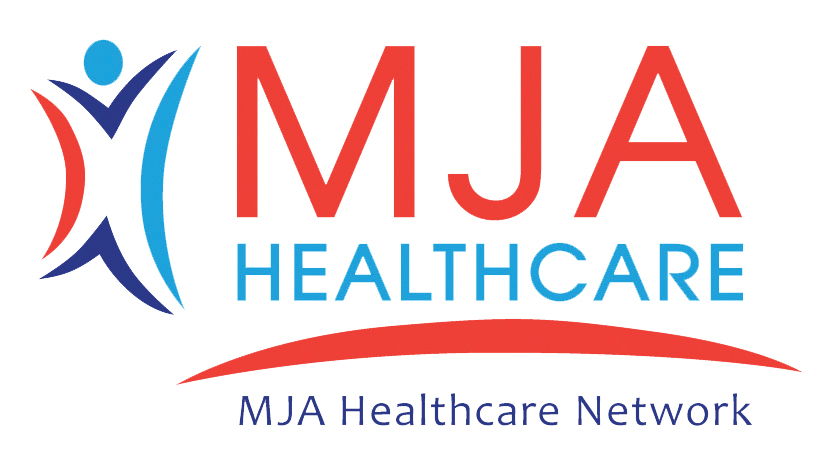 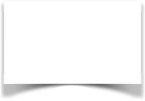 Saturday SundayMorning: Overall Pain LevelAfternoon: Overall Pain LevelEvening: Overall Pain LevelPhysical SymptomsMondayTuesdayWednesday Thursday Friday Saturday SundayHow well did I sleep?How weak do I feel?How dizzy / lightheaded do I feel?Are my bowel movements normal?Is my urination output normal?What are my exercise levels?Cognitive/Emotional SymptomsMondayTuesdayWednesday Thursday Friday Saturday SundayHow is my thinking ability?How anxious do I feel?How depressed / frustrated am I?How angry / irritable am I?How happy am I?What are my exercise levels?Possible Exacerbating ConditionsMondayTuesdayWednesday Thursday Friday Saturday SundayIs the weather affecting me?Is the humidity affecting me?Have I done too much?